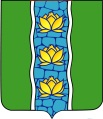 АДМИНИСТРАЦИЯ КУВШИНОВСКОГО РАЙОНАП О С Т А Н О В Л Е Н И Е05.02.2018 г.                                         г. Кувшиново                                                  № 43В соответствии с Федеральным законом от 27.07.2010 № 210-ФЗ                     «Об организации предоставления государственных и муниципальных услуг»,ПОСТАНОВЛЯЮ:1. Утвердить технологическую схему по предоставлению муниципальной услуги «Выдача акта освидетельствования проведения основных работ по строительству (реконструкции) объекта индивидуального жилищного строительства, в том числе с привлечением средств материнского (семейного) капитала» (приложение).2. Настоящее постановление подлежит размещению на официальном сайте администрации Кувшиновского района в сети «Интернет».3. Контроль за исполнением настоящего постановления возложить  на первого заместителя главы  администрации Кувшиновского района  А.А. Васильева.Глава администрации Кувшиновского района                                                М.С. АваевПриложениек постановлениюадминистрации Кувшиновского районаот 05.02.2018 № 43Об утверждении технологической схемы по предоставлению муниципальной услуги «Выдача акта освидетельствования проведения основных работ по строительству (реконструкции) объекта индивидуального жилищного строительства, в том числе с привлечением средств материнского (семейного) капитала»Раздел 1. "Общие сведения о государственной услуге"Раздел 1. "Общие сведения о государственной услуге"Раздел 1. "Общие сведения о государственной услуге"№параметрзначение параметра/состояние1231.Наименование органа, предоставляющего услугуАдминистрация Кувшиновского района2.Номер услуги в федеральном реестре3.Полное наименование услугиВыдача акта освидетельствования проведения основных работ по строительству (реконструкции) объекта индивидуального жилищного строительства, в том числе с привлечением средств материнского (семейного) капитала4.Краткое наименование услуги5.Административный регламент предоставления государственной услугиОб утверждении Административного регламента по предоставлению муниципальной услуги "Выдача акта освидетельствования проведения основных работ по строительству (реконструкции) объекта индивидуального жилищного строительства, в том числе с привлечением средств материнского (семейного) капитала"6.Перечень "подуслуг"нет7.Способы оценки качества предоставления  государственной услуги радиотелефонная связь7.Способы оценки качества предоставления  государственной услуги официальный сайт органа7.Способы оценки качества предоставления  государственной услуги 7.Способы оценки качества предоставления  государственной услуги 7.Способы оценки качества предоставления  государственной услуги Раздел 2. "Общие сведения о "услугах"Раздел 2. "Общие сведения о "услугах"Раздел 2. "Общие сведения о "услугах"Раздел 2. "Общие сведения о "услугах"Раздел 2. "Общие сведения о "услугах"Раздел 2. "Общие сведения о "услугах"Раздел 2. "Общие сведения о "услугах"Срок предоставления в зависимости от условийСрок предоставления в зависимости от условийОснования отказа в приёме документовОснования отказа в предоставлении "услуги"Основания приостановления предоставления "услуги"Срок  приостановления предоставления "услуги"Плата за предоставление "услуги"Плата за предоставление "услуги"Плата за предоставление "услуги"Способы обращения за получением "услуги"Способы получения  результата    "услуги"При подаче заявления по месту жительства (месту нахождения юр. лица)При подаче заявления по месту жительства (по месту обращения)Основания отказа в приёме документовОснования отказа в предоставлении "услуги"Основания приостановления предоставления "услуги"Срок  приостановления предоставления "услуги"Наличие платы (государственной пошлины)Реквизиты нормативного правового акта, являющегося основанием для взимания платы (государственной пошлины)КБК для взимания платы (государственной пошлины), в том числе для МФЦСпособы обращения за получением "услуги"Способы получения  результата    "услуги"1234567891011Выдача акта освидетельствования проведения основных работ по строительству (реконструкции) объекта индивидуального жилищного строительства, в том числе с привлечением средств материнского (семейного) капиталаВыдача акта освидетельствования проведения основных работ по строительству (реконструкции) объекта индивидуального жилищного строительства, в том числе с привлечением средств материнского (семейного) капиталаВыдача акта освидетельствования проведения основных работ по строительству (реконструкции) объекта индивидуального жилищного строительства, в том числе с привлечением средств материнского (семейного) капиталаВыдача акта освидетельствования проведения основных работ по строительству (реконструкции) объекта индивидуального жилищного строительства, в том числе с привлечением средств материнского (семейного) капиталаВыдача акта освидетельствования проведения основных работ по строительству (реконструкции) объекта индивидуального жилищного строительства, в том числе с привлечением средств материнского (семейного) капиталаВыдача акта освидетельствования проведения основных работ по строительству (реконструкции) объекта индивидуального жилищного строительства, в том числе с привлечением средств материнского (семейного) капиталаВыдача акта освидетельствования проведения основных работ по строительству (реконструкции) объекта индивидуального жилищного строительства, в том числе с привлечением средств материнского (семейного) капиталаВыдача акта освидетельствования проведения основных работ по строительству (реконструкции) объекта индивидуального жилищного строительства, в том числе с привлечением средств материнского (семейного) капиталаВыдача акта освидетельствования проведения основных работ по строительству (реконструкции) объекта индивидуального жилищного строительства, в том числе с привлечением средств материнского (семейного) капиталаВыдача акта освидетельствования проведения основных работ по строительству (реконструкции) объекта индивидуального жилищного строительства, в том числе с привлечением средств материнского (семейного) капиталаВыдача акта освидетельствования проведения основных работ по строительству (реконструкции) объекта индивидуального жилищного строительства, в том числе с привлечением средств материнского (семейного) капитала10 рабочих дня10 рабочих дняОснования отказа в приёме документов, необходимых для предоставления муниципальной услуги является: - несоответствие заявления в форме, предусмотренной приложением 1 к настоящему Административному регламента; - непредставление заявителем документов, предусмотренных подпунктами 2-3 пункта 2.7.; несоответствие документов требованиям, установленным пунктом 2.7невыполнение основных работ по строительству объекта индивидуального жилищного строительства (монтаж фундамента, возведение стен и кровли) в полном объеме, установленное в ходе освидетельствования;
выявление в ходе освидетельствования проведения работ по реконструкции объекта индивидуального жилищного строительства, в результате которых общая площадь жилого помещения не увеличивается либо увеличивается менее чем на учетную норму площади жилого помещения, устанавливаемую в соответствии с жилищным законодательством Российской Федерации.нет-нет--1) непосредственно в Уполномоченный орган;
2) посредством МФЦ;
3) в электронной форме в отсканированном виде:
- на электронную почту Администрации Кувшиновского района по адресу: admkuvshinovo@yandex.ru;
- через Единый портал государственных и муниципальных услуг (функций)в отделе строительства и ЖКХ на бумажном носителе, в ГАУ  «МФЦ» на бумажном носителеРаздел 3 "Сведения о заявителях "услуги"Раздел 3 "Сведения о заявителях "услуги"Раздел 3 "Сведения о заявителях "услуги"Раздел 3 "Сведения о заявителях "услуги"Раздел 3 "Сведения о заявителях "услуги"Раздел 3 "Сведения о заявителях "услуги"Раздел 3 "Сведения о заявителях "услуги"Раздел 3 "Сведения о заявителях "услуги"№ п/пКатегории лиц, имеющих право на получение "услуги"Документ, подтверждающий правомочие заявителя соответствующей категории на получение "услуги"Установленные требования к документу, подтверждающему правомочие заявителя соответствующей категории на получение "услуги"Наличие возможности подачи заявления на предоставление "услуги" представителями заявителяИсчерпывающий перечень лиц, имеющих право на подачу заявления от имени заявителяНаименование документа, подтверждающего  право подачи заявления от имени заявителяУстановление требований к документу, подтверждающему право подачи заявления от имени заявителя12345678Выдача акта освидетельствования проведения основных работ по строительству (реконструкции) объекта индивидуального жилищного строительства, в том числе с привлечением средств материнского (семейного) капиталаВыдача акта освидетельствования проведения основных работ по строительству (реконструкции) объекта индивидуального жилищного строительства, в том числе с привлечением средств материнского (семейного) капиталаВыдача акта освидетельствования проведения основных работ по строительству (реконструкции) объекта индивидуального жилищного строительства, в том числе с привлечением средств материнского (семейного) капиталаВыдача акта освидетельствования проведения основных работ по строительству (реконструкции) объекта индивидуального жилищного строительства, в том числе с привлечением средств материнского (семейного) капиталаВыдача акта освидетельствования проведения основных работ по строительству (реконструкции) объекта индивидуального жилищного строительства, в том числе с привлечением средств материнского (семейного) капиталаВыдача акта освидетельствования проведения основных работ по строительству (реконструкции) объекта индивидуального жилищного строительства, в том числе с привлечением средств материнского (семейного) капиталаВыдача акта освидетельствования проведения основных работ по строительству (реконструкции) объекта индивидуального жилищного строительства, в том числе с привлечением средств материнского (семейного) капиталаВыдача акта освидетельствования проведения основных работ по строительству (реконструкции) объекта индивидуального жилищного строительства, в том числе с привлечением средств материнского (семейного) капитала1Физические лицаудостоверение личности.В соответствии с требованиями Гражданского кодекса Российской ФедерацииВозможность предусмотрена по доверенностиЛица, имеющие доверенность на совершение этого действия, оформленную в порядке, установленном Гражданским кодексом Российской ФедерацииДоверенность в соответствии с Гражданским кодексом Российской ФедерацииПростая письменная доверенность, оригинал или заверенная копия, оформленная в порядке, установленном Гражданским кодексом Российской Федерации.Раздел 4. "Документы, предоставляемые заявителем для получения "услуги"Раздел 4. "Документы, предоставляемые заявителем для получения "услуги"Раздел 4. "Документы, предоставляемые заявителем для получения "услуги"Раздел 4. "Документы, предоставляемые заявителем для получения "услуги"Раздел 4. "Документы, предоставляемые заявителем для получения "услуги"Раздел 4. "Документы, предоставляемые заявителем для получения "услуги"Раздел 4. "Документы, предоставляемые заявителем для получения "услуги"Раздел 4. "Документы, предоставляемые заявителем для получения "услуги"Раздел 4. "Документы, предоставляемые заявителем для получения "услуги"Раздел 4. "Документы, предоставляемые заявителем для получения "услуги"№ п/пКатегория документаНаименование документов, которые предоставляет заявитель для получения "услуги"Количество необходимых экземпляров документа с указанием подлинник/копияДокумент, предоставляемый по условию Установленные требования к документуУстановленные требования к документуФорма (шаблон) документаФорма (шаблон) документаОбразец документа/ заполнения документаОбразец документа/ заполнения документа12345667788Выдача акта освидетельствования проведения основных работ по строительству (реконструкции) объекта индивидуального жилищного строительства, в том числе с привлечением средств материнского (семейного) капиталаВыдача акта освидетельствования проведения основных работ по строительству (реконструкции) объекта индивидуального жилищного строительства, в том числе с привлечением средств материнского (семейного) капиталаВыдача акта освидетельствования проведения основных работ по строительству (реконструкции) объекта индивидуального жилищного строительства, в том числе с привлечением средств материнского (семейного) капиталаВыдача акта освидетельствования проведения основных работ по строительству (реконструкции) объекта индивидуального жилищного строительства, в том числе с привлечением средств материнского (семейного) капиталаВыдача акта освидетельствования проведения основных работ по строительству (реконструкции) объекта индивидуального жилищного строительства, в том числе с привлечением средств материнского (семейного) капиталаВыдача акта освидетельствования проведения основных работ по строительству (реконструкции) объекта индивидуального жилищного строительства, в том числе с привлечением средств материнского (семейного) капиталаВыдача акта освидетельствования проведения основных работ по строительству (реконструкции) объекта индивидуального жилищного строительства, в том числе с привлечением средств материнского (семейного) капиталаВыдача акта освидетельствования проведения основных работ по строительству (реконструкции) объекта индивидуального жилищного строительства, в том числе с привлечением средств материнского (семейного) капиталаВыдача акта освидетельствования проведения основных работ по строительству (реконструкции) объекта индивидуального жилищного строительства, в том числе с привлечением средств материнского (семейного) капиталаВыдача акта освидетельствования проведения основных работ по строительству (реконструкции) объекта индивидуального жилищного строительства, в том числе с привлечением средств материнского (семейного) капиталаВыдача акта освидетельствования проведения основных работ по строительству (реконструкции) объекта индивидуального жилищного строительства, в том числе с привлечением средств материнского (семейного) капитала1заявлениеЗаявление на выдачу документа, подтверждающего проведение основных работ по строительству (реконструкции) объекта индивидуального жилищного строительства, осуществляемому с привлечением средств материнского (семейного) капитала1 экз., подлинник, формирование в делонетПо приложенной формеПо приложенной формеПриложение №1Приложение №1--2Документ, удостоверяющий личность заявителя (заявителей), либо личность представителя заявителя (заявителей) (паспорт или универсальная электронная карта)паспорт1/1 экз., подлинник, установление личности заявителя и копия для формирования в делонетнетнет----3Документ, удостоверяющий права (полномочия) представителя заявителя (заявителей), если с заявлением обращается представитель заявителя (заявителей)доверенность1/1 экз., подлинник и копия для формирования в делонетнетнет----4Разрешение на строительстворазрешение на строительство (реконструкцию) индивидуального жилого дома1/1 экз., подлинник и копия для формирования в делонетнетнет----5Правоустанавливающие документы на объект капитального строительства (в случае проведения работ по реконструкции)Документы, удостоверяющие (устанавливающие) права на объект капитального строительства (в случае если права на него в соответствии с законодательством Российской Федерации признаются возникшими независимо от регистрации в ЕГРП)1/1 экз., подлинник и копия для формирования в делонетнетнет----6Правоустанавливающие документы на земельный участокДокументы, удостоверяющие (устанавливающие) права на земельный участок (в случае если права на него в соответствии с законодательством Российской Федерации признаются возникшими независимо от регистрации в ЕГРП)1/1 экз., подлинник и копия для формирования в делонетнетнет----Раздел 5. "Документы и сведения, получаемые посредством межведомственного информационного взаимодействия"Раздел 5. "Документы и сведения, получаемые посредством межведомственного информационного взаимодействия"Раздел 5. "Документы и сведения, получаемые посредством межведомственного информационного взаимодействия"Раздел 5. "Документы и сведения, получаемые посредством межведомственного информационного взаимодействия"Раздел 5. "Документы и сведения, получаемые посредством межведомственного информационного взаимодействия"Раздел 5. "Документы и сведения, получаемые посредством межведомственного информационного взаимодействия"Раздел 5. "Документы и сведения, получаемые посредством межведомственного информационного взаимодействия"Раздел 5. "Документы и сведения, получаемые посредством межведомственного информационного взаимодействия"Раздел 5. "Документы и сведения, получаемые посредством межведомственного информационного взаимодействия"Реквизиты актуальной технологической карты межведомственного взаимодействияНаименование запрашиваемого документа (сведения)Перечень и состав сведений, запрашиваемых в рамках межведомственного информационного взаимодействияНаименование органа (организации), направляющего(ей) межведомственный запрос Наименование органа (организации), в адрес которого(ой) направляется межведомственный запросSID электронного сервисаСрок осуществления межведомственного информационного взаимодействияФорма (шаблон) межведомственного взаимодействия Образец заполнения формы межведомственного запроса123456789Выдача акта освидетельствования проведения основных работ по строительству (реконструкции) объекта индивидуального жилищного строительства, в том числе с привлечением средств материнского (семейного) капиталаВыдача акта освидетельствования проведения основных работ по строительству (реконструкции) объекта индивидуального жилищного строительства, в том числе с привлечением средств материнского (семейного) капиталаВыдача акта освидетельствования проведения основных работ по строительству (реконструкции) объекта индивидуального жилищного строительства, в том числе с привлечением средств материнского (семейного) капиталаВыдача акта освидетельствования проведения основных работ по строительству (реконструкции) объекта индивидуального жилищного строительства, в том числе с привлечением средств материнского (семейного) капиталаВыдача акта освидетельствования проведения основных работ по строительству (реконструкции) объекта индивидуального жилищного строительства, в том числе с привлечением средств материнского (семейного) капиталаВыдача акта освидетельствования проведения основных работ по строительству (реконструкции) объекта индивидуального жилищного строительства, в том числе с привлечением средств материнского (семейного) капиталаВыдача акта освидетельствования проведения основных работ по строительству (реконструкции) объекта индивидуального жилищного строительства, в том числе с привлечением средств материнского (семейного) капиталаВыдача акта освидетельствования проведения основных работ по строительству (реконструкции) объекта индивидуального жилищного строительства, в том числе с привлечением средств материнского (семейного) капиталаВыдача акта освидетельствования проведения основных работ по строительству (реконструкции) объекта индивидуального жилищного строительства, в том числе с привлечением средств материнского (семейного) капитала-Разрешение на строительство-Отдел строительства и ЖКХОтдел строительства и ЖКХнет1 рабочий день--Кадастровый паспорт объекта капитального строительства  (в случае проведения работ по реконструкции)-Отдел строительства и ЖКХУправление Росреестра по Тверской областинет2 рабочих дня---Выписка из Единого государственного реестра прав на недвижимое имущество и сделок с ним о правах на объект капитального строительства (в случае если права на него зарегистрированы в Едином государственном реестре прав на недвижимое имущество и сделок с ним)-Отдел строительства и ЖКХУправление Росреестра по Тверской областинет2 рабочих дня---Выписка из Единого государственного реестра прав на недвижимое имущество и сделок с ним о правах на земельный участок (в случае если права на него зарегистрированы в Едином государственном реестре прав на недвижимое имущество и сделок с ним)-Отдел строительства и ЖКХУправление Росреестра по Тверской области нет2 рабочих дня--Раздел 6.  Результат "услуги"Раздел 6.  Результат "услуги"Раздел 6.  Результат "услуги"Раздел 6.  Результат "услуги"Раздел 6.  Результат "услуги"Раздел 6.  Результат "услуги"Раздел 6.  Результат "услуги"Раздел 6.  Результат "услуги"Раздел 6.  Результат "услуги"Раздел 6.  Результат "услуги"№Документ/документы, являющиеся результатом "услуги"Требование к документу/документам, являющимся результатом "услуги"Характеристика результата (положительный/отрицательный)Форма документа/документов, являющимся результатом "услуги"Образец документа/документов, являющихся результатом "услуги"Образец документа/документов, являющихся результатом "услуги"Способ получения результатаСрок хранения невостребованных заявителем результатовСрок хранения невостребованных заявителем результатов№Документ/документы, являющиеся результатом "услуги"Требование к документу/документам, являющимся результатом "услуги"Характеристика результата (положительный/отрицательный)Форма документа/документов, являющимся результатом "услуги"Образец документа/документов, являющихся результатом "услуги"Образец документа/документов, являющихся результатом "услуги"Способ получения результатав органе в МФЦ1234566789Выдача акта освидетельствования проведения основных работ по строительству (реконструкции) объекта индивидуального жилищного строительства, в том числе с привлечением средств материнского (семейного) капиталаВыдача акта освидетельствования проведения основных работ по строительству (реконструкции) объекта индивидуального жилищного строительства, в том числе с привлечением средств материнского (семейного) капиталаВыдача акта освидетельствования проведения основных работ по строительству (реконструкции) объекта индивидуального жилищного строительства, в том числе с привлечением средств материнского (семейного) капиталаВыдача акта освидетельствования проведения основных работ по строительству (реконструкции) объекта индивидуального жилищного строительства, в том числе с привлечением средств материнского (семейного) капиталаВыдача акта освидетельствования проведения основных работ по строительству (реконструкции) объекта индивидуального жилищного строительства, в том числе с привлечением средств материнского (семейного) капиталаВыдача акта освидетельствования проведения основных работ по строительству (реконструкции) объекта индивидуального жилищного строительства, в том числе с привлечением средств материнского (семейного) капиталаВыдача акта освидетельствования проведения основных работ по строительству (реконструкции) объекта индивидуального жилищного строительства, в том числе с привлечением средств материнского (семейного) капиталаВыдача акта освидетельствования проведения основных работ по строительству (реконструкции) объекта индивидуального жилищного строительства, в том числе с привлечением средств материнского (семейного) капиталаВыдача акта освидетельствования проведения основных работ по строительству (реконструкции) объекта индивидуального жилищного строительства, в том числе с привлечением средств материнского (семейного) капиталаВыдача акта освидетельствования проведения основных работ по строительству (реконструкции) объекта индивидуального жилищного строительства, в том числе с привлечением средств материнского (семейного) капитала1акт освидетельствования проведения основных работ по строительству объекта индивидуального жилищного строительства (монтаж фундамента, возведение стен и кровли) или проведение работ по реконструкции объекта индивидуального жилищного строительства, в результате которых общая площадь жилого помещения реконструиромого объекта увеличивается не менее чем на учетную норму площади жилого помещения, устанавливаемую в соответствии с жилищным законодательством РФпо форме, утвержденной приказом Министерства регионального развития РФ № 286 от 17 июня 2011 г.положительный---1.Уполномоченный орган 
2.При подачи заявление через МФЦ, результат в Уполномоченном органепостоянный срок храненияПолучение результата в МФЦ не предусмотрено2Уведомление об отказе в предоставлении муниципальной услугиПисьмо на бланке Администрации Кувшиновского района  с мотивированным отказом в предоставлении муниципальной услугиотрицательный---1.Уполномоченный орган 
2.При подачи заявление через МФЦ, результат в Уполномоченном органепостоянный срок храненияПолучение результата в МФЦ не предусмотрено3Раздел 7. "Технологические процессы предоставления "услуги" Раздел 7. "Технологические процессы предоставления "услуги" Раздел 7. "Технологические процессы предоставления "услуги" Раздел 7. "Технологические процессы предоставления "услуги" Раздел 7. "Технологические процессы предоставления "услуги" Раздел 7. "Технологические процессы предоставления "услуги" Раздел 7. "Технологические процессы предоставления "услуги" № п/п Наименование процедуры процесса Особенности исполнения процедуры процессаСроки исполнения процедуры (процесса)Исполнитель процедуры процесса Ресурсы, необходимые для выполнения процедуры процессаФорма документов, необходимые для выполнения процедуры процесса 1234567Выдача акта освидетельствования проведения основных работ по строительству (реконструкции) объекта индивидуального жилищного строительства, в том числе с привлечением средств материнского (семейного) капиталаВыдача акта освидетельствования проведения основных работ по строительству (реконструкции) объекта индивидуального жилищного строительства, в том числе с привлечением средств материнского (семейного) капиталаВыдача акта освидетельствования проведения основных работ по строительству (реконструкции) объекта индивидуального жилищного строительства, в том числе с привлечением средств материнского (семейного) капиталаВыдача акта освидетельствования проведения основных работ по строительству (реконструкции) объекта индивидуального жилищного строительства, в том числе с привлечением средств материнского (семейного) капиталаВыдача акта освидетельствования проведения основных работ по строительству (реконструкции) объекта индивидуального жилищного строительства, в том числе с привлечением средств материнского (семейного) капиталаВыдача акта освидетельствования проведения основных работ по строительству (реконструкции) объекта индивидуального жилищного строительства, в том числе с привлечением средств материнского (семейного) капиталаВыдача акта освидетельствования проведения основных работ по строительству (реконструкции) объекта индивидуального жилищного строительства, в том числе с привлечением средств материнского (семейного) капиталаинформирование и консультирование граждан по вопросу предоставления услугиинформирование и консультирование граждан по вопросу предоставления услугиинформирование и консультирование граждан по вопросу предоставления услугиинформирование и консультирование граждан по вопросу предоставления услугиинформирование и консультирование граждан по вопросу предоставления услугиинформирование и консультирование граждан по вопросу предоставления услугиинформирование и консультирование граждан по вопросу предоставления услуги1Основанием для начала административной процедуры является письменное или устное обращение заинтересованного в получении муниципальной услуги лица.При невозможности специалиста, принявшего звонок, самостоятельно ответить на поставленные вопросы, обратившемуся лицу сообщается телефонный номер, по которому можно получить интересующую его информацию.
В случае если для подготовки ответа требуется продолжительное время, специалист, осуществляющий устное информирование, предлагает направить обращение о предоставлении письменной информации по вопросам предоставления муниципальной услуги либо назначает другое удобное для заинтересованного лица время для устного информирования.Устное информирование обратившегося лица осуществляется не более 15 минут.
Ответ на письменное обращение готовится в течение 30 дней со дня регистрации письменного обращения.Информирование и консультирование по вопросам предоставления муниципальной услуги осуществляется специалистами отдела строительства и ЖКХ, а также специалистами МФЦ. Документарное обеспечение (бланки заявлений), технологическое обеспечение (доступ к автоматизированным системам, наличие принтера, МФУ) телефон, обеспечение доставки специалиста до места осмотра объекта-прием и регистрация заявления и документов, необходимых для предоставления муниципальной услугиприем и регистрация заявления и документов, необходимых для предоставления муниципальной услугиприем и регистрация заявления и документов, необходимых для предоставления муниципальной услугиприем и регистрация заявления и документов, необходимых для предоставления муниципальной услугиприем и регистрация заявления и документов, необходимых для предоставления муниципальной услугиприем и регистрация заявления и документов, необходимых для предоставления муниципальной услугиприем и регистрация заявления и документов, необходимых для предоставления муниципальной услуги2прием и регистрация сотрудником, ответственным за регистрацию документов  или МФЦ заявления и документов, необходимых для предоставления муниципальной услугиПрием и регистрация заявления и документов, необходимых для предоставления муниципальной услуги осуществляется должностным лицом Администрации Кувшиновского района.
В случае подачи заявления посредством МФЦ, прием документов, необходимых для предоставления муниципальной услуги, указанных в пункте 9 административного регламента осуществляет специалист МФЦ.
Специалист, в обязанности которого входит прием документов:
1) проверяет наличие всех необходимых документов, в соответствии с перечнем, установленным пунктом 9 административного регламента;
2) проверяет соответствие представленных документов требованиям, установленным пунктом 12 административного регламента;
3) при установлении факта отсутствия необходимых документов и (или) неправильного их оформления специалист уведомляет заявителя о наличии препятствий для предоставления муниципальной услуги, разъясняет заявителю содержание выявленных недостатков в представленных документах и предлагает принять меры по их устранению;
4) в случае, если представленные документы не отвечают указанным требованиям, возвращает документы заявителю и разъясняет причины возврата;
5) регистрирует поступление заявления в соответствии с установленными правилами делопроизводства, в журнале регистрации входящей корреспонденции;
6) сообщает заявителю номер и дату регистрации заявления.Регистрация заявления и прилагаемых к нему документов, необходимых для предоставления муниципальной услуги, производится в день их поступления в администрацию района либо в МФЦ (в случае, если заявление о предоставлении муниципальной услуги подается посредством МФЦ).Специалист отдела строительства и ЖКХ либо МФЦтехнологическое обеспечение-Рассмотрение заявления и предоставленных документов, осмотр объекта индивидуального жилищного строительства, подготовка акта освидетельствования либо отказа в выдаче такого актаРассмотрение заявления и предоставленных документов, осмотр объекта индивидуального жилищного строительства, подготовка акта освидетельствования либо отказа в выдаче такого актаРассмотрение заявления и предоставленных документов, осмотр объекта индивидуального жилищного строительства, подготовка акта освидетельствования либо отказа в выдаче такого актаРассмотрение заявления и предоставленных документов, осмотр объекта индивидуального жилищного строительства, подготовка акта освидетельствования либо отказа в выдаче такого актаРассмотрение заявления и предоставленных документов, осмотр объекта индивидуального жилищного строительства, подготовка акта освидетельствования либо отказа в выдаче такого актаРассмотрение заявления и предоставленных документов, осмотр объекта индивидуального жилищного строительства, подготовка акта освидетельствования либо отказа в выдаче такого актаРассмотрение заявления и предоставленных документов, осмотр объекта индивидуального жилищного строительства, подготовка акта освидетельствования либо отказа в выдаче такого акта1Рассмотрение специалистом отдела заявления и документов. осмотр объекта индивидуального жилищного строительства, подготовка акта освидетельствования либо отказа в выдаче такого актаСпециалист осуществляет следующие административные действия:
а) проводит проверку заявления заявителя и экспертизу прилагаемых к нему документов на соответствие требованиям действующего законодательства и пунктов 9 и 12 административного регламента, оценивает на основании заявления заявителя и прилагаемых к нему документов наличие (отсутствие) права заявителя на выдачу акта освидетельствования;
б) организует в установленном порядке осмотр объекта индивидуального жилищного строительства в присутствии лица, получившего государственный сертификат на материнский (семейный) капитал, или его представителя. При проведении осмотра могут осуществляться обмеры и обследования осматриваемого объекта капитального строительства;
По итогам  рассмотрения заявления, прилагаемых к нему документов и проведенного осмотра объекта капитального строительства, специалист в течение двух рабочих дней осуществляет подготовку проекта акта освидетельствования в двух экземплярах либо проект отказа в выдаче такого акта освидетельствования с указанием причин отказа. Акт освидетельствования либо решение об отказе в выдаче акта освидетельствования подписывается членами комиссии и утверждается главой администрации Кувшиновского района. Подписанный Акт освидетельствования заверяется гербовой печатью администрации Кувшиновского района. Акт освидетельствования либо решение об отказе в выдаче акта освидетельствования с указанием оснований выдается заявителю или его представителю личной в письменной форме под расписку или при его неявке в день получении направляется заказным письмом с уведомлением.Не более 5 рабочих днейСпециалист отдела строительства и ЖКХтехнологическое обеспечение-Выдача акта освидетельствования либо отказа в выдаче такого актаВыдача акта освидетельствования либо отказа в выдаче такого актаВыдача акта освидетельствования либо отказа в выдаче такого актаВыдача акта освидетельствования либо отказа в выдаче такого актаВыдача акта освидетельствования либо отказа в выдаче такого актаВыдача акта освидетельствования либо отказа в выдаче такого актаВыдача акта освидетельствования либо отказа в выдаче такого актаспециалист извещает заявителя по телефону о готовности акта освидетельствования  либо решения об отказе в выдаче актаАкт освидетельствования либо отказ в выдаче такого акта выдается заявителю лично или его законному представителю. При получении соответствующего решения заявитель либо его законный представитель предъявляет документ, удостоверяющий его личность, ставит в журнале дату и подпись, подтверждающую получение документов. 1 рабочий деньСпециалист, ответственный за предоставление муниципальной услугитехнологическое обеспечение-Раздел 8. "Особенности предоставления "услуги" в электронной форме" Раздел 8. "Особенности предоставления "услуги" в электронной форме" Раздел 8. "Особенности предоставления "услуги" в электронной форме" Раздел 8. "Особенности предоставления "услуги" в электронной форме" Раздел 8. "Особенности предоставления "услуги" в электронной форме" Раздел 8. "Особенности предоставления "услуги" в электронной форме" Раздел 8. "Особенности предоставления "услуги" в электронной форме" Способ получения заявителем информации о сроках и порядке предоставления "услуги"Способ записи на прием в органСпособ формирования запроса о предоставлении "услуги"Способ приема и регистрации органом, предоставляющим услугу, запроса и иных документов, необходимых для предоставления "услуги"Способ оплаты заявителем, государственной госпошлины или иной платы, взымаемой за предоставления "услуги"Способ получения сведений о ходе выполнения запроса о предоставлении "услуги"Способ подачи жалобы на нарушение порядка предоставления "услуги" и досудебного (внесудебного) обжалования решений и действий  (бездействия) органа в процессе получения "услуги"1234567Выдача акта освидетельствования проведения основных работ по строительству (реконструкции) объекта индивидуального жилищного строительства, в том числе с привлечением средств материнского (семейного) капиталаВыдача акта освидетельствования проведения основных работ по строительству (реконструкции) объекта индивидуального жилищного строительства, в том числе с привлечением средств материнского (семейного) капиталаВыдача акта освидетельствования проведения основных работ по строительству (реконструкции) объекта индивидуального жилищного строительства, в том числе с привлечением средств материнского (семейного) капиталаВыдача акта освидетельствования проведения основных работ по строительству (реконструкции) объекта индивидуального жилищного строительства, в том числе с привлечением средств материнского (семейного) капиталаВыдача акта освидетельствования проведения основных работ по строительству (реконструкции) объекта индивидуального жилищного строительства, в том числе с привлечением средств материнского (семейного) капиталаВыдача акта освидетельствования проведения основных работ по строительству (реконструкции) объекта индивидуального жилищного строительства, в том числе с привлечением средств материнского (семейного) капиталаВыдача акта освидетельствования проведения основных работ по строительству (реконструкции) объекта индивидуального жилищного строительства, в том числе с привлечением средств материнского (семейного) капиталаВ электронной форме на официальном сайте МФЦ, официальном сайте Администрации Кувшиновского районаНе предусмотреноНе предусмотреноПринятие органом от заявителя документов в электронной форме исключает необходимость их повторного представления в бумажном виде.-1) в отделе строительства  и ЖКХ при личном или письменном обращении по адресу: 172110, Тверская область, г. Кувшиново, улица Советская, 33, кабинеты 33; адрес электронной почты: admkuvshinovo@yandex.ru. Рабочие дни: понедельник, вторник, среда, четверг с 9.00 до 18.00, пятница с 9.00 до 17.00, приемные дни:  четверг с 9.00 до 18.00, с 14.00 до 17.00. Обеденный перерыв с 13.00 до 14.00. Телефон для справок: 8 (48257) 78135.
2) на информационных стендах в Администрации Кувшиновского района;
3) в информационно-телекоммуникационной сети Интернет (далее – сеть Интернет): на официальном сайте Администрации Кувшиновского района, на Едином портале государственных и муниципальных услуг (функций) (http://www.gosuslugi.ru/);
4) в многофункциональном центре предоставления государственных и муниципальных услуг (далее МФЦ) по  адресу: Тверская область, г. Кувшиново, ул. Коммунальная, д. 7, график  работы: понедельник -  суббота с 9.00 до 20.00, вторник – пятница с 9.00 до 20.00, без  перерыва  на обед, телефон  для справок 8 (3439) 30-51-00, ул. Ленина, д. 34, график  работы понедельник - суббота, 9.00-14.00, воскресенье выходной, без  перерыва  на  обед, телефон для справок 8 (930) 160-08-31Жалоба на решения или действия (бездействие) уполномоченного органа и его должностных лиц подается в адрес органа - руководителю. Жалоба на решения, принятые органом, направляется в Главе Администрации муниципального образования.
Жалоба также может быть направлена через МФЦ, с использованием информационно-телекоммуникационной сети «Интернет», официального сайта муниципального образования, через Единый и Региональный порталы государственных и муниципальных услуг.Наименование "услуги" 2Наименование "услуги" 2Наименование "услуги" 2Наименование "услуги" 2Наименование "услуги" 2Наименование "услуги" 2Наименование "услуги" 2